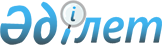 О квоте рабочих мест для инвалидов
					
			Утративший силу
			
			
		
					Постановление акимата Урджарского района Восточно-Казахстанской области от 9 декабря 2016 года № 567. Зарегистрировано Департаментом юстиции Восточно-Казахстанской области 19 января 2017 года № 4833. Утратило силу постановлением акимата Урджарского района области Абай от 13 октября 2023 года № 330
      Сноска. Утратило силу постановлением акимата Урджарского района области Абай от 13.10.2023 № 330 (вводится в действие по истечении десяти календарных дней после дня его первого официального опубликования).
      Примечание РЦПИ.
      В тексте документа сохранена пунктуация и орфография оригинала.
      В соответствии с подпунктом 6) статьи 9 Закона Республики Казахстан от 6 апреля 2016 года "О занятости населения", подпунктом 1) статьи 31 Закона Республики Казахстан от 13 апреля 2005 года "О социальной защите инвалидов в Республике Казахстан", в целях оказания содействия занятости инвалидов акимат Урджарского района ПОСТАНОВЛЯЕТ:
      1. Установить квоту рабочих мест для инвалидов в размере согласно приложению от численности рабочих мест без учета рабочих мест на тяжелых работах, работах с вредными, опасными условиями труда.
      2. Контроль за исполнением данного постановления возложить на заместителя акима района К.Сеитканова.
      3. Настоящее постановление вводится в действие по истечении десяти календарных дней после дня его первого официального опубликования.  Размер квоты рабочих мест для инвалидов
      В приложение внесено изменение на государственном языке, текст на русском языке не меняется постановлением акимата Урджарского района Восточно-Казахстанской области от 16.10.2019 № 355 (вводится в действие по истечении десяти календарных дней после дня его первого официального опубликования).
					© 2012. РГП на ПХВ «Институт законодательства и правовой информации Республики Казахстан» Министерства юстиции Республики Казахстан
				
      Аким Урджарского района

С. Зайнулдин
Приложение 
к постановлению акимата 
Урджарского района 
от "09" декабря 2016 года 
№ 567
Организации со списочной численностью
Размер квоты (%)
от пятидесяти до ста человек
2
от ста одного до двухсот пятидесяти человек
3
свыше двухсот пятидесяти одного человека
4